附件：2019中外塑料机械行业交流会参 会 回 执协会联系人：王静； 手机：15010762696； E-mail:jingcrane@163.com会议室位置指示图：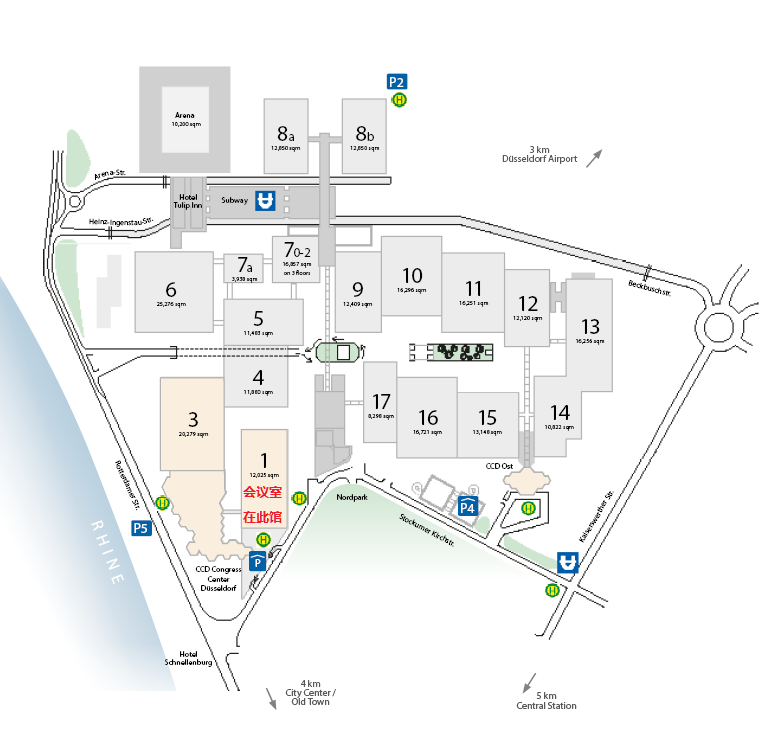 单位名称姓名职 务手 机E-mail